高所作業車運転技能講習受講申込書添付書類・本人確認書類のコピー１部（運転免許証等。修了証に旧姓等の併記を希望する場合は、旧姓等を証明する書類（マイナンバーの記載がないもの））　・写真１枚　写真用紙　縦4cm×横3cm（裏面に氏名記入）・Ｂ・Ｃコース：その資格を証明する免許証・修了証のコピー１部※個人情報に係る事項は、修了証記載事項等の本人確認のために使用し、厳重に保管します。　　　　　以下協会使用欄につき記入不要。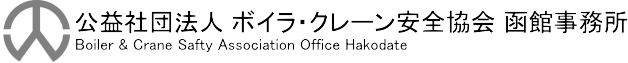 各コース共通記入欄フリガナ氏　　名フリガナ氏　　名フリガナ氏　　名受　講　月受　講　月月月受講番号受講番号各コース共通記入欄フリガナ氏　　名フリガナ氏　　名フリガナ氏　　名生年月日生年月日昭・平昭・平昭・平年年月日各コース共通記入欄併記を希望する氏名・通称併記を希望する氏名・通称併記を希望する氏名・通称※旧姓を使用した氏名又は通称の併記を希望する場合に記入してください※旧姓を使用した氏名又は通称の併記を希望する場合に記入してください※旧姓を使用した氏名又は通称の併記を希望する場合に記入してください※旧姓を使用した氏名又は通称の併記を希望する場合に記入してください※旧姓を使用した氏名又は通称の併記を希望する場合に記入してください※旧姓を使用した氏名又は通称の併記を希望する場合に記入してください※旧姓を使用した氏名又は通称の併記を希望する場合に記入してください※旧姓を使用した氏名又は通称の併記を希望する場合に記入してください※旧姓を使用した氏名又は通称の併記を希望する場合に記入してください※旧姓を使用した氏名又は通称の併記を希望する場合に記入してください※旧姓を使用した氏名又は通称の併記を希望する場合に記入してください※旧姓を使用した氏名又は通称の併記を希望する場合に記入してください※旧姓を使用した氏名又は通称の併記を希望する場合に記入してください※旧姓を使用した氏名又は通称の併記を希望する場合に記入してください※旧姓を使用した氏名又は通称の併記を希望する場合に記入してください各コース共通記入欄現　住　所現　住　所現　住　所〒〒--電話番号携帯番号電話番号携帯番号電話番号携帯番号（（（（））－－各コース共通記入欄現　住　所現　住　所現　住　所各コース共通記入欄事　業　所事　業　所事　業　所〒〒--電話番号ＦＡＸ番号電話番号ＦＡＸ番号電話番号ＦＡＸ番号（（（（））－－各コース共通記入欄事　業　所事　業　所事　業　所所在地所在地所在地所在地各コース共通記入欄事　業　所事　業　所事　業　所事業所名事業所名事業所名事業所名各コース共通記入欄事　業　所事　業　所事　業　所担当者名担当者名担当者名担当者名※個人でお申込みの際は記入不要※個人でお申込みの際は記入不要※個人でお申込みの際は記入不要※個人でお申込みの際は記入不要※個人でお申込みの際は記入不要※個人でお申込みの際は記入不要※個人でお申込みの際は記入不要※個人でお申込みの際は記入不要・受講コースに「○」印及び該当する資格の種類□欄に「レ」点を記入してください。・受講コースに「○」印及び該当する資格の種類□欄に「レ」点を記入してください。・受講コースに「○」印及び該当する資格の種類□欄に「レ」点を記入してください。・受講コースに「○」印及び該当する資格の種類□欄に「レ」点を記入してください。・受講コースに「○」印及び該当する資格の種類□欄に「レ」点を記入してください。・受講コースに「○」印及び該当する資格の種類□欄に「レ」点を記入してください。・受講コースに「○」印及び該当する資格の種類□欄に「レ」点を記入してください。・受講コースに「○」印及び該当する資格の種類□欄に「レ」点を記入してください。・受講コースに「○」印及び該当する資格の種類□欄に「レ」点を記入してください。・受講コースに「○」印及び該当する資格の種類□欄に「レ」点を記入してください。・受講コースに「○」印及び該当する資格の種類□欄に「レ」点を記入してください。・受講コースに「○」印及び該当する資格の種類□欄に「レ」点を記入してください。・受講コースに「○」印及び該当する資格の種類□欄に「レ」点を記入してください。・受講コースに「○」印及び該当する資格の種類□欄に「レ」点を記入してください。・受講コースに「○」印及び該当する資格の種類□欄に「レ」点を記入してください。・受講コースに「○」印及び該当する資格の種類□欄に「レ」点を記入してください。・受講コースに「○」印及び該当する資格の種類□欄に「レ」点を記入してください。・受講コースに「○」印及び該当する資格の種類□欄に「レ」点を記入してください。・受講コースに「○」印及び該当する資格の種類□欄に「レ」点を記入してください。・受講コースに「○」印及び該当する資格の種類□欄に「レ」点を記入してください。・受講コースに「○」印及び該当する資格の種類□欄に「レ」点を記入してください。・受講コースに「○」印及び該当する資格の種類□欄に「レ」点を記入してください。・受講コースに「○」印及び該当する資格の種類□欄に「レ」点を記入してください。・受講コースに「○」印及び該当する資格の種類□欄に「レ」点を記入してください。・受講コースに「○」印及び該当する資格の種類□欄に「レ」点を記入してください。・受講コースに「○」印及び該当する資格の種類□欄に「レ」点を記入してください。・受講コースに「○」印及び該当する資格の種類□欄に「レ」点を記入してください。・受講コースに「○」印及び該当する資格の種類□欄に「レ」点を記入してください。・受講コースに「○」印及び該当する資格の種類□欄に「レ」点を記入してください。・受講コースに「○」印及び該当する資格の種類□欄に「レ」点を記入してください。・受講コースに「○」印及び該当する資格の種類□欄に「レ」点を記入してください。受講コースコースコース科目免除に該当する資格、経験等科目免除に該当する資格、経験等科目免除に該当する資格、経験等科目免除に該当する資格、経験等科目免除に該当する資格、経験等科目免除に該当する資格、経験等科目免除に該当する資格、経験等科目免除に該当する資格、経験等科目免除に該当する資格、経験等科目免除に該当する資格、経験等科目免除に該当する資格、経験等科目免除に該当する資格、経験等科目免除に該当する資格、経験等科目免除に該当する資格、経験等科目免除に該当する資格、経験等科目免除に該当する資格、経験等科目免除に該当する資格、経験等科目免除に該当する資格、経験等科目免除に該当する資格、経験等科目免除に該当する資格、経験等科目免除に該当する資格、経験等科目免除に該当する資格、経験等科目免除に該当する資格、経験等科目免除に該当する資格、経験等科目免除に該当する資格、経験等科目免除に該当する資格、経験等免除免除受講コースＡＡ下記に該当する資格がない方※上記開催日の１日前（原動機に関する知識：３時間）からの受講となります。下記に該当する資格がない方※上記開催日の１日前（原動機に関する知識：３時間）からの受講となります。下記に該当する資格がない方※上記開催日の１日前（原動機に関する知識：３時間）からの受講となります。下記に該当する資格がない方※上記開催日の１日前（原動機に関する知識：３時間）からの受講となります。下記に該当する資格がない方※上記開催日の１日前（原動機に関する知識：３時間）からの受講となります。下記に該当する資格がない方※上記開催日の１日前（原動機に関する知識：３時間）からの受講となります。下記に該当する資格がない方※上記開催日の１日前（原動機に関する知識：３時間）からの受講となります。下記に該当する資格がない方※上記開催日の１日前（原動機に関する知識：３時間）からの受講となります。下記に該当する資格がない方※上記開催日の１日前（原動機に関する知識：３時間）からの受講となります。下記に該当する資格がない方※上記開催日の１日前（原動機に関する知識：３時間）からの受講となります。下記に該当する資格がない方※上記開催日の１日前（原動機に関する知識：３時間）からの受講となります。下記に該当する資格がない方※上記開催日の１日前（原動機に関する知識：３時間）からの受講となります。下記に該当する資格がない方※上記開催日の１日前（原動機に関する知識：３時間）からの受講となります。下記に該当する資格がない方※上記開催日の１日前（原動機に関する知識：３時間）からの受講となります。下記に該当する資格がない方※上記開催日の１日前（原動機に関する知識：３時間）からの受講となります。下記に該当する資格がない方※上記開催日の１日前（原動機に関する知識：３時間）からの受講となります。下記に該当する資格がない方※上記開催日の１日前（原動機に関する知識：３時間）からの受講となります。下記に該当する資格がない方※上記開催日の１日前（原動機に関する知識：３時間）からの受講となります。下記に該当する資格がない方※上記開催日の１日前（原動機に関する知識：３時間）からの受講となります。下記に該当する資格がない方※上記開催日の１日前（原動機に関する知識：３時間）からの受講となります。下記に該当する資格がない方※上記開催日の１日前（原動機に関する知識：３時間）からの受講となります。下記に該当する資格がない方※上記開催日の１日前（原動機に関する知識：３時間）からの受講となります。下記に該当する資格がない方※上記開催日の１日前（原動機に関する知識：３時間）からの受講となります。下記に該当する資格がない方※上記開催日の１日前（原動機に関する知識：３時間）からの受講となります。下記に該当する資格がない方※上記開催日の１日前（原動機に関する知識：３時間）からの受講となります。下記に該当する資格がない方※上記開催日の１日前（原動機に関する知識：３時間）からの受講となります。無無受講コースＢＢ資格の種類資格の種類資格の種類資格の種類資格の種類資格の種類□移動式クレーン運転士免許□移動式クレーン運転士免許□移動式クレーン運転士免許□移動式クレーン運転士免許□移動式クレーン運転士免許□移動式クレーン運転士免許□移動式クレーン運転士免許□移動式クレーン運転士免許□移動式クレーン運転士免許□移動式クレーン運転士免許□移動式クレーン運転士免許□移動式クレーン運転士免許□移動式クレーン運転士免許□移動式クレーン運転士免許□移動式クレーン運転士免許□移動式クレーン運転士免許□移動式クレーン運転士免許□移動式クレーン運転士免許□移動式クレーン運転士免許□移動式クレーン運転士免許原動機一般事項原動機一般事項受講コースＢＢ資格の種類資格の種類資格の種類資格の種類資格の種類資格の種類□小型移動式クレーン運転技能講習□小型移動式クレーン運転技能講習□小型移動式クレーン運転技能講習□小型移動式クレーン運転技能講習□小型移動式クレーン運転技能講習□小型移動式クレーン運転技能講習□小型移動式クレーン運転技能講習□小型移動式クレーン運転技能講習□小型移動式クレーン運転技能講習□小型移動式クレーン運転技能講習□小型移動式クレーン運転技能講習□小型移動式クレーン運転技能講習□小型移動式クレーン運転技能講習□小型移動式クレーン運転技能講習□小型移動式クレーン運転技能講習□小型移動式クレーン運転技能講習□小型移動式クレーン運転技能講習□小型移動式クレーン運転技能講習□小型移動式クレーン運転技能講習□小型移動式クレーン運転技能講習原動機一般事項原動機一般事項受講コースＣＣ資格の種類資格の種類資格の種類資格の種類資格の種類資格の種類□　建設機械施工技術検定１級　ショベル系もしくは基礎工事施工法を選択□　建設機械施工技術検定１級　ショベル系もしくは基礎工事施工法を選択□　建設機械施工技術検定１級　ショベル系もしくは基礎工事施工法を選択□　建設機械施工技術検定１級　ショベル系もしくは基礎工事施工法を選択□　建設機械施工技術検定１級　ショベル系もしくは基礎工事施工法を選択□　建設機械施工技術検定１級　ショベル系もしくは基礎工事施工法を選択□　建設機械施工技術検定１級　ショベル系もしくは基礎工事施工法を選択□　建設機械施工技術検定１級　ショベル系もしくは基礎工事施工法を選択□　建設機械施工技術検定１級　ショベル系もしくは基礎工事施工法を選択□　建設機械施工技術検定１級　ショベル系もしくは基礎工事施工法を選択□　建設機械施工技術検定１級　ショベル系もしくは基礎工事施工法を選択□　建設機械施工技術検定１級　ショベル系もしくは基礎工事施工法を選択□　建設機械施工技術検定１級　ショベル系もしくは基礎工事施工法を選択□　建設機械施工技術検定１級　ショベル系もしくは基礎工事施工法を選択□　建設機械施工技術検定１級　ショベル系もしくは基礎工事施工法を選択□　建設機械施工技術検定１級　ショベル系もしくは基礎工事施工法を選択□　建設機械施工技術検定１級　ショベル系もしくは基礎工事施工法を選択□　建設機械施工技術検定１級　ショベル系もしくは基礎工事施工法を選択□　建設機械施工技術検定１級　ショベル系もしくは基礎工事施工法を選択□　建設機械施工技術検定１級　ショベル系もしくは基礎工事施工法を選択原動機原動機受講コースＣＣ資格の種類資格の種類資格の種類資格の種類資格の種類資格の種類□　建設機械施工技術検定２級　第２種（ショベル系）若しくは第６種（くい打ち機等）□　建設機械施工技術検定２級　第２種（ショベル系）若しくは第６種（くい打ち機等）□　建設機械施工技術検定２級　第２種（ショベル系）若しくは第６種（くい打ち機等）□　建設機械施工技術検定２級　第２種（ショベル系）若しくは第６種（くい打ち機等）□　建設機械施工技術検定２級　第２種（ショベル系）若しくは第６種（くい打ち機等）□　建設機械施工技術検定２級　第２種（ショベル系）若しくは第６種（くい打ち機等）□　建設機械施工技術検定２級　第２種（ショベル系）若しくは第６種（くい打ち機等）□　建設機械施工技術検定２級　第２種（ショベル系）若しくは第６種（くい打ち機等）□　建設機械施工技術検定２級　第２種（ショベル系）若しくは第６種（くい打ち機等）□　建設機械施工技術検定２級　第２種（ショベル系）若しくは第６種（くい打ち機等）□　建設機械施工技術検定２級　第２種（ショベル系）若しくは第６種（くい打ち機等）□　建設機械施工技術検定２級　第２種（ショベル系）若しくは第６種（くい打ち機等）□　建設機械施工技術検定２級　第２種（ショベル系）若しくは第６種（くい打ち機等）□　建設機械施工技術検定２級　第２種（ショベル系）若しくは第６種（くい打ち機等）□　建設機械施工技術検定２級　第２種（ショベル系）若しくは第６種（くい打ち機等）□　建設機械施工技術検定２級　第２種（ショベル系）若しくは第６種（くい打ち機等）□　建設機械施工技術検定２級　第２種（ショベル系）若しくは第６種（くい打ち機等）□　建設機械施工技術検定２級　第２種（ショベル系）若しくは第６種（くい打ち機等）□　建設機械施工技術検定２級　第２種（ショベル系）若しくは第６種（くい打ち機等）□　建設機械施工技術検定２級　第２種（ショベル系）若しくは第６種（くい打ち機等）原動機原動機受講コースＣＣ資格の種類資格の種類資格の種類資格の種類資格の種類資格の種類□　自動車運転免許□　自動車運転免許□　自動車運転免許□　自動車運転免許□　自動車運転免許□　自動車運転免許・　大型特殊・　大型・　中型・　準中型・　普通・　大型特殊・　大型・　中型・　準中型・　普通・　大型特殊・　大型・　中型・　準中型・　普通・　大型特殊第二種・　大型第二種・　中型第二種・　普通第二種・　大型特殊第二種・　大型第二種・　中型第二種・　普通第二種・　大型特殊第二種・　大型第二種・　中型第二種・　普通第二種・　大型特殊第二種・　大型第二種・　中型第二種・　普通第二種・　大型特殊第二種・　大型第二種・　中型第二種・　普通第二種・　大型特殊第二種・　大型第二種・　中型第二種・　普通第二種・　大型特殊第二種・　大型第二種・　中型第二種・　普通第二種・　大型特殊第二種・　大型第二種・　中型第二種・　普通第二種・　大型特殊第二種・　大型第二種・　中型第二種・　普通第二種・　大型特殊第二種・　大型第二種・　中型第二種・　普通第二種原動機原動機受講コースＣＣ資格の種類資格の種類資格の種類資格の種類資格の種類資格の種類□　フォークリフト運転技能講習□　フォークリフト運転技能講習□　フォークリフト運転技能講習□　フォークリフト運転技能講習□　フォークリフト運転技能講習□　フォークリフト運転技能講習□　フォークリフト運転技能講習□　フォークリフト運転技能講習□　フォークリフト運転技能講習□　フォークリフト運転技能講習□　フォークリフト運転技能講習□　フォークリフト運転技能講習□　フォークリフト運転技能講習□　フォークリフト運転技能講習□　フォークリフト運転技能講習□　フォークリフト運転技能講習□　フォークリフト運転技能講習□　フォークリフト運転技能講習□　フォークリフト運転技能講習□　フォークリフト運転技能講習原動機原動機受講コースＣＣ資格の種類資格の種類資格の種類資格の種類資格の種類資格の種類□　ショベルローダー等運転技能講習□　ショベルローダー等運転技能講習□　ショベルローダー等運転技能講習□　ショベルローダー等運転技能講習□　ショベルローダー等運転技能講習□　ショベルローダー等運転技能講習□　ショベルローダー等運転技能講習□　ショベルローダー等運転技能講習□　ショベルローダー等運転技能講習□　ショベルローダー等運転技能講習□　ショベルローダー等運転技能講習□　ショベルローダー等運転技能講習□　ショベルローダー等運転技能講習□　ショベルローダー等運転技能講習□　ショベルローダー等運転技能講習□　ショベルローダー等運転技能講習□　ショベルローダー等運転技能講習□　ショベルローダー等運転技能講習□　ショベルローダー等運転技能講習□　ショベルローダー等運転技能講習原動機原動機受講コースＣＣ資格の種類資格の種類資格の種類資格の種類資格の種類資格の種類□　車両系建設機械運転技能講習□　車両系建設機械運転技能講習□　車両系建設機械運転技能講習□　車両系建設機械運転技能講習□　車両系建設機械運転技能講習□　車両系建設機械運転技能講習□　車両系建設機械運転技能講習□　車両系建設機械運転技能講習□　車両系建設機械運転技能講習□　車両系建設機械運転技能講習□　車両系建設機械運転技能講習□　車両系建設機械運転技能講習□　車両系建設機械運転技能講習□　車両系建設機械運転技能講習□　車両系建設機械運転技能講習□　車両系建設機械運転技能講習□　車両系建設機械運転技能講習□　車両系建設機械運転技能講習□　車両系建設機械運転技能講習□　車両系建設機械運転技能講習原動機原動機受講コースＣＣ資格の種類資格の種類資格の種類資格の種類資格の種類資格の種類□　不整地運搬車運転技能講習□　不整地運搬車運転技能講習□　不整地運搬車運転技能講習□　不整地運搬車運転技能講習□　不整地運搬車運転技能講習□　不整地運搬車運転技能講習□　不整地運搬車運転技能講習□　不整地運搬車運転技能講習□　不整地運搬車運転技能講習□　不整地運搬車運転技能講習□　不整地運搬車運転技能講習□　不整地運搬車運転技能講習□　不整地運搬車運転技能講習□　不整地運搬車運転技能講習□　不整地運搬車運転技能講習□　不整地運搬車運転技能講習□　不整地運搬車運転技能講習□　不整地運搬車運転技能講習□　不整地運搬車運転技能講習□　不整地運搬車運転技能講習原動機原動機申込日：申込日：年年月日公益社団法人　ボイラ・クレーン安全協会　函館事務所長　殿公益社団法人　ボイラ・クレーン安全協会　函館事務所長　殿公益社団法人　ボイラ・クレーン安全協会　函館事務所長　殿公益社団法人　ボイラ・クレーン安全協会　函館事務所長　殿公益社団法人　ボイラ・クレーン安全協会　函館事務所長　殿公益社団法人　ボイラ・クレーン安全協会　函館事務所長　殿公益社団法人　ボイラ・クレーン安全協会　函館事務所長　殿公益社団法人　ボイラ・クレーン安全協会　函館事務所長　殿公益社団法人　ボイラ・クレーン安全協会　函館事務所長　殿公益社団法人　ボイラ・クレーン安全協会　函館事務所長　殿公益社団法人　ボイラ・クレーン安全協会　函館事務所長　殿公益社団法人　ボイラ・クレーン安全協会　函館事務所長　殿公益社団法人　ボイラ・クレーン安全協会　函館事務所長　殿公益社団法人　ボイラ・クレーン安全協会　函館事務所長　殿公益社団法人　ボイラ・クレーン安全協会　函館事務所長　殿公益社団法人　ボイラ・クレーン安全協会　函館事務所長　殿公益社団法人　ボイラ・クレーン安全協会　函館事務所長　殿一般会員コーステキスト要・済・不振込　・　現金　・　書留入金日年 　　　月 　　　日不備写真・本人確認書写・資格証写・申込書（　　　　　　　　　　　）本人確認　運転免許証・住民票・保険証（　　　　　　　　　　　　）受付者担当者管理者